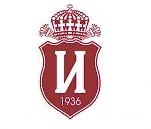 УНИВЕРСИТЕТСКА МНОГОПРОФИЛНА БОЛНИЦА ЗА АКТИВНО ЛЕЧЕНИЕ·ЦАРИЦА ЙОАННА-ИСУЛ· ЕАД	Булстат: 831605806 гр. София 1527, ул. “Бяло море” № 8; тел: (+359 2) 9432 170, факс: (+359 2) 9432 144, 9432 180http://www.isul.eu/·ЦАРИЦА ЙОАННА· 					 	      ИСУЛ                                                                                                                                    ОДОБРЯВАМ,                                                                   ИЗПЪЛНИТЕЛЕН ДИРЕКТОР                                                                           ПРОФ. Д-Р БОЙКО ГЕОРГИЕВ КОРУКОВ, ДМдокументацията за участие в открита  процедура за възлагане на обществена поръчкас предмет„Абонаментно и сервизно обслужване на медицинска апаратура за образна диагностика  и ултразвукови диагностични апарати с доставка на резервни части, необходими за ремонтите в УМБАЛ"Царица Йоанна-ИСУЛ"ЕАД”Гр. СОФИЯ2019 г.Документацията за участие е изготвена в съответствиес нормите на Закона за обществените поръчки и е одобрена с Решение № РД-03 – 08/19.02.2019 г.С Ъ Д Ъ Р Ж А Н И Ена документацията за участие в открита  процедура  за възлагане на обществена поръчкас предмет „Абонаментно и сервизно обслужване на медицинска апаратура за образна диагностика  и ултразвукови диагностични апарати с доставка на резервни части, необходими за ремонтите в УМБАЛ"Царица Йоанна-ИСУЛ"ЕАД”І. Решение за откриване на процедурата - Решение № РД-03 – 08/19.02.2019 г.ІІ. Обявление за обществената поръчка ІІІ. Предмет на поръчката. Описание на обекта на поръчката. Изисквания към изпълнението на поръчката ІV. Изисквания към участниците по отношение на личното им състояние и съответствието им с критериите за подбор. Основания за отстраняванеV. Критерий за възлаганеVІ. Указания за подготовка на офертата  VІІ.  Разглеждане на офертите VІІІ. Договор за обществена поръчкаІХ. Приложения:1. Образец на еЕЕДОП под формата на генерирани файлове espd-request2. Приложениe № 1 - Предложение за изпълнение на поръчката в съответствие с техническата спецификация  / в word формат/3. Приложениe № 1А - Предложение за изпълнение на поръчката в съответствие с техническата спецификация /в excel формат/4. Приложениe № 1Б „Списък  на резервните части”5. Приложение № 2 - Декларация за съгласие с клаузите на приложения проект на договор                   6. Приложение № 3 -  Декларация за срока на валидността на офертата 7. Приложениe № 4 - Декларация за спазени задълженията, свързани с данъци и осигуровки, опазване на околната среда, закрила на заетостта и условията на труд8. Приложениe № 5 - Ценово предложение " Aбонаментна цена"9. Приложениe № 5А - Ценово предложение "Резервни части"Х. Проект на договорХІ. Техническа спецификация  в word форматХІІ.Техническа спецификация  в excel форматРаздел ІРЕШЕНИЕ ЗА ОТКРИВАНЕ НА ОТКРИТАТА ПРОЦЕДУРА ЗА ВЪЗЛАГАНЕ НА ОБЩЕСТВЕНАТА ПОРЪЧКАРаздел  ІІОБЯВЛЕНИЕ ЗА ОБЩЕСТВЕНАТА ПОРЪЧКАРаздел ІІІПРЕДМЕТ НА ПОРЪЧКАТА. ОПИСАНИЕ НА ОБЕКТА НА ПОРЪЧКАТА.Изисквания към изпълнението НА ПОРЪЧКАТА ПРЕДМЕТ НА ПОРЪЧКАТА. ОПИСАНИЕ НА ОБЕКТА на поръчкаТА     Предметът на обществената поръчката е „Абонаментно и сервизно обслужване на медицинска апаратура за образна диагностика и ултразвукови диагностични апарати с доставка на резервни части, необходими за ремонтите в УМБАЛ"Царица Йоанна -  ИСУЛ"ЕАД” за срок от 36  /тридесет и шест/ месеца. Обхватът на поръчката е абонаментно и сервизно обслужване на медицинската апаратура за образна диагностика и ултразвукови диагностични апарати и доставка на резервни части при необходимост от ремонти. Поръчката е разделена на 5 обособени позиции. Всяка обособена позиция включва апарати от един производител. Всеки участник има право да представи оферта за една, за повече от една или за всички обособени позиции. Обхватът на дейностите по абонаментното и сервизно обслужване на апаратурата и основните параметри на обособените позиции са подробно описани в Раздел ХІ. Техническа спецификация за изпълнение на обществената поръчка в word формат и  Раздел ХІІ. Техническа спецификация за изпълнение на обществената поръчка в excel формат.        	Общата прогнозна стойност на обществената поръчка е 286450,00 без ДДС. Прогнозната стойност на всяка обособена позиция включва прогнозната стойност за абонамент на съответната апаратура за срок от 36 месеца и бюджет, предвиден за резервни части за същия срок. Прогнозните стойности за абонамент и предвидения бюджет за резервни части за отделните обособени позиции са посочени в Раздел ХІІ. Техническа спецификация за изпълнение на обществената поръчка в excel формат и в Раздел II.2.14) на Обявлението. ⃰Стойностите, посочени в Раздел ХІІ.Техническа спецификация за изпълнение на обществената поръчка в excel формат и в Раздел II.2.6) на Обявлението са максималният финансов ресурс, определен от Възложителя за изпълнение на обществената поръчка за съответната обособена позиция.                      2. Изисквания към изпълнението НА ПОРЪЧКАТА           Срокът на договора за изпълнение на поръчката е от 36 месеца, считано  от датата на сключването му. Гаранцията за изпълнение на договора е в размер на  3 /три/ % от стойността му без ДДС. Условията и срока за задържане и освобождаването и се уреждат в договора.           Място на изпълнение – гр.София, ул. „Бяло море” №8, УМБАЛ „Царица Йоанна-ИСУЛ” ЕАД.            Плащането се извършва по банков път, отложено до 60 дни след получаване на фактура. Условието е съобразено с разпоредбата на чл.3, ал.5 на Закона за Лечебните заведения и чл. 303а, ал. 2 на Търговския закон. Средствата се осигуряват от приходи по договор с НЗОК.Раздел ІVИЗИСКВАНИЯ КЪМ УЧАСТНИЦИТЕ ПО ОТНОШЕНИЕ НА ЛИЧНОТО ИМ СЪСТОЯНИЕ И СЪОТВЕТСТВИЕТО ИМ С КРИТЕРИИТЕ ЗА ПОДБОР. ОСНОВАНИЯ ЗА ОТСТРАНЯВАНЕ	Участниците декларират липсата на основанията за отстраняване и съответствието си с критериите за подбор  чрез представяне на Единен европейски документ за обществени поръчки /еЕЕДОП/. * Когато изискванията по чл.54, ал.1, т. 1, 2 и 7 от ЗОП се отнасят за повече от едно лице, всички лица подписват един и същ еЕЕДОП. * еЕЕДОП следва да се подпише с електронен подпис от съответните лица!!!*Под „всички лица” да се разбира „всички задължени лица по смисъла на чл. 54, ал. 2 и чл.55, ал. 3 от ЗОП!* Когато е налице необходимост от защита на личните данни или при различие в обстоятелствата, свързани с личното състояние, информацията относно изискванията по чл.54, ал.1, т.1, 2 и 7, се попълва в отделен ЕЕДОП за всяко лице или за някои от лицата. 1. Изисквания към участниците по отношение на личното им състояние. Прилагане на основанията за отстраняване.	А/ Изисквания към участниците по чл.54, ал.1 от ЗОП относно личното състояние - основания за задължително отстраняване. Нормативно установените изисквания на чл. 54, ал. 1 от ЗОП относно личното състояние на участниците са абсолютно задължителни, и Възложителят отстранява от участие в процедурата участник, когато:1.е осъден с влязла в сила присъда, освен ако е реабилитиран, за престъпление по чл.108а, чл. 159а–159г, чл.172, чл.192а, чл.194–217, чл.219–252, чл.253–260, чл.301-307, чл. 321, 321а и чл. 352–353е от Наказателния кодекс;2. е осъден с влязла в сила присъда, освен ако е реабилитиран, за престъпление, аналогично на тези по т.1, в друга държава членка или трета страна;3. има задължения за данъци и задължителни осигурителни вноски по смисъла на чл.162, ал.2, т.1 от ДОПК и лихвите по тях, към държавата или към общината по седалището на възложителя и на кандидата или участника, или аналогични задължения, установени с акт на компетентен орган, съгласно законодателството на държавата, в която кандидатът или участникът е установен, освен ако е допуснато разсрочване, отсрочване или обезпечение на задълженията или задължението е по акт, който не е влязъл в сила;4. е налице неравнопоставеност в случаите по чл.44, ал. 5;5. е установено, че: а) е представил документ с невярно съдържание, свързан с удостоверяване липсата на основания за отстраняване или изпълнението на критериите за подбор;б) не е предоставил изискваща се информация, свързана с удостоверяване липсата на основания за отстраняване или изпълнението на критериите за подбор;6. е установено с влязло в сила наказателно постановление или съдебно решение, нарушение на чл. 61, ал. 1, чл. 62, ал. 1 или 3, чл. 63, ал. 1 или 2, чл. 118, чл. 128, чл. 228, ал. 3, чл. 245 и чл. 301 – 305 от Кодекса на труда или чл. 13, ал. 1 от ЗТМТМ или аналогични задължения, установени с акт на компетентен орган, съгласно законодателството на държавата, в която кандидатът или участникът е установен.7. е налице конфликт на интереси, който не може да бъде отстранен.Б/Когато участникът е обединение от физически и/или юридически лица, изискванията по чл. 54, ал.1, т.1÷7 от ЗОП се прилагат за всеки член на обединението;В/Когато участникът е посочил, че ще използва подизпълнители, изискванията по чл.54, ал.1, т.1÷7 от ЗОП се прилагат за всеки от тях; Г/Изисквания към участниците по чл.55, ал.1, т. 1 и т.4 от ЗОП: Възложителят ще отстрани от участие в процедурата участник, за когото е налице някое от следните обстоятелства:-обявен е в несъстоятелност или е в производство по несъстоятелност, или е в процедура по ликвидация, или е сключил извънсъдебно споразумение с кредиторите си по смисъла на чл. 740 от Търговския закон, или е преустановил дейността си, а в случай че кандидатът или участникът е чуждестранно лице – се намира в подобно положение, произтичащо от сходна процедура, съгласно законодателството на държавата, в която е установен; -доказано е, че е виновен за неизпълнение на договор за обществена поръчка, довело до предсрочното му прекратяване, изплащане на обезщетения или други подобни санкции, с изключение на случаите, когато неизпълнението засяга по-малко от 50 на сто от стойността или обема на договора;Д/Когато участникът е обединение от физически и/или юридически лица, изискванията по чл.55, ал.1, т.1 и т.4 от ЗОП се прилагат за всеки член на обединението;Е/Когато участникът е посочил, че ще използва подизпълнители при изпълнение на поръчката, изискванията по чл.55, ал.1, т.1 и т.4 от ЗОП се прилагат за всеки от тях. Информацията относно основанията за задължително отстраняване участниците следва да посочат в Част III: Основания за изключване на еЕЕДОП.2. Мерки за доказване на надеждност 1. На основание чл. 56 от ЗОП участник, за когото са налице основания за отстраняване по чл. 54, ал. 1 от ЗОП и посочените от възложителя обстоятелства по чл. 55, ал. 1 от ЗОП , има право да представи доказателства, че е предприел мерки, които гарантират неговата надеждност, въпреки наличието на съответното основание за отстраняване. За тази цел кандидатът или участникът може да докаже, че: 1.1. е погасил задълженията си по чл. 54, ал. 1, т. 3 от ЗОП, включително начислените лихви и/или глоби или че те са разсрочени, отсрочени или обезпечени;1.2. е платил или е в процес на изплащане на дължимо обезщетение за всички вреди, настъпили в резултат от извършеното от него престъпление или нарушение;1.3. е изяснил изчерпателно фактите и обстоятелствата, като активно е съдействал на компетентните органи, и е изпълнил конкретни предписания, технически, организационни и кадрови мерки, чрез които да се предотвратят нови престъпления или нарушения.1.4. е платил изцяло дължимото вземане по чл. 128, чл. 228, ал. 3 или чл. 245 от Кодекса на труда.Възложителят преценява предприетите от кандидата или участника мерки, като отчита тежестта и конкретните обстоятелства, свързани с престъплението или нарушението.В случай че предприетите от кандидата или участника мерки са достатъчни, за да се гарантира неговата надеждност, възложителят не го отстранява от процедурата.Мотивите за приемане или отхвърляне на предприетите мерки и представените доказателства се посочват в решението за класиране или прекратяване на процедурата.Участник, който с влязла в сила присъда или друг акт съгласно законодателството на държавата, в която е произнесена присъдата или е издаден актът, е лишен от правото да участва в процедури за обществени поръчки или концесии, за времето, определено с присъдата или акта, няма право да използва възможността да представи доказателства, че е предприел мерки, които гарантират неговата надеждност.2. На основание чл. 45, ал. 1 от ППЗОП когато за участник е налице някое от основанията за отстраняване по чл. 54, ал. 1 от ЗОП или посочените от възложителя основания по чл. 55, ал. 1 от ЗОП  и преди подаването на офертата той е предприел мерки за доказване на надеждност по чл. 56 от ЗОП, тези мерки се описват в еЕЕДОП.Като доказателства за надеждността на кандидата или участника се представят следните документи:2.1. по отношение на обстоятелствата по чл. 56, ал. 1, т. 1 и 2 от ЗОП  – документ за извършено плащане или споразумение, или друг документ, от който да е видно, че задълженията са обезпечени или че страните са договорили тяхното отсрочване или разсрочване, заедно с погасителен план и/или с посочени дати за окончателно изплащане на дължимите задължения или е в процес на изплащане на дължимо обезщетение;2.2. по отношение на обстоятелството по чл. 56, ал. 1, т. 3 от ЗОП  – документ от съответния компетентен орган за потвърждение на описаните обстоятелства.Доказване липсата на основания за отстраняванеЗа доказване на липсата на основания за отстраняване участникът, избран за изпълнител, представя:1. за обстоятелствата по чл.54, ал.1, т.1 от ЗОП – свидетелство за съдимост;2. за обстоятелството по чл.54, ал.1, т.3 от ЗОП – удостоверение от органите по приходите и удостоверение от общината по седалището на възложителя и на участника;3. за обстоятелството по чл.54, ал.1, т.6 от ЗОП и по  чл. 56, ал. 1, т. 4 от ЗОП –удостоверение от органите на Изпълнителна агенция "Главна инспекция по труда";4. за обстоятелствата по чл.55, ал.1, т.1 от ЗОП – удостоверение, издадено от Агенцията по вписванията.*Когато в удостоверението по т. 3 се съдържа информация за влязло в сила наказателно постановление или съдебно решение за нарушение по чл. 54, ал. 1, т. 6 от ЗОП, участникът представя декларация, че нарушението не е извършено при изпълнение на договор за обществена поръчка.*Когато участникът, избран за изпълнител, е чуждестранно лице, той представя съответния документ по т.1-4, издаден от компетентен орган, съгласно законодателството на държавата, в която участникът е установен.*Когато в съответната държава не се издават документи за посочените обстоятелства или когато документите не включват всички обстоятелства, участникът представя декларация, ако такава декларация има правно значение съгласно законодателството на съответната държава. Когато декларацията няма правно значение, участникът представя официално заявление, направено пред компетентен орган в съответната държава.*Документите се представят и за членовете на обединението, за подизпълнителите и третите лица, ако има такива. *Възложителят няма право да изисква представянето на документите за доказване на липсата на основания, когато обстоятелствата в тях са достъпни чрез публичен безплатен регистър или информацията или достъпът до нея се предоставя от компетентния орган на възложителя по служебен път.* Участниците са длъжни да уведомят писмено възложителя в 3-дневен срок от настъпване на обстоятелство по чл. 54, ал. 1 от ЗОП, или посоченото от възложителя основание по чл. 55, ал. 1 от ЗОП. 4. Изисквания към участниците, свързани с критериите за подбор    	С критериите за подбор се определят минималните изисквания за допустимост на офертите. Изисквания относно годността (правоспособността) на участниците за упражняване на професионална дейност:Участниците трябва да са регистрирани като търговци по българското законодателство или по законодателство на държава-членка на Европейския съюз, или държава - страна по Споразумението за Европейското икономическо пространство и да имат право да осъществяват търговия на едро с медицински изделия със съответния обхват. 	За доказване на съответствието с посоченото изискване, участниците следва да посочат необходимата информация в т. 1)  на таблица А: Годност, част IV „Критерии за подбор" на еЕЕДОП.     	Преди сключването на договора за обществена поръчка възложителят изисква от участника, определен за изпълнител, да представи заверено от него копие от Разрешение за търговия на едро с медицински изделия, издадено по реда на ЗМИ със съответния обхват.	5. Възложителят не поставя изисквания към икономическото и финансовото състояние на участниците в процедурата. 	6. Изисквания относно техническите и професионалните способности на участниците, относими за всички обособени позиции:6.1. Участниците следва да имат опит в съответствие с предмета на поръчката, като през последните три години, считано от крайния срок за подаване на оферти, са изпълнили дейност с предмет и обем, идентични или сходни с предмета на настоящата поръчка.*Под услуга със „идентичен или сходен” предмет възложителят ще разбира абонаментно и сервизно обслужване на апаратура за образна диагностика. *Под услуга със „идентичен или сходен” обем възложителят ще разбира услуга за абонаментно и сервизно обслужване, включваща обема дейности и сервизни програми, предвидени за апаратурата за образна диагностика и стойност не по-малка от една трета от прогнозната стойност за абонамент на обособената позиция, за която се участва. Минимално изискване: Изпълнена минимум 1 (една) услуга, идентична или сходна с предмета и обема на съответната обособена позиция от настоящата процедура.За доказване на съответствието с изискването участниците следва да посочат необходимата информация в т.1б) от таблица В: Технически и професионални способности, част IV „Критерии за подбор", от еЕЕДОП - списък на услугите, сходни с предмета и обема на съответната обособена позиция на настоящата поръчка, изпълнени през последните 3 (три) години, с посочени стойности, датите и получателите.  Преди сключването на договора за обществена поръчка възложителят изисква от участника, определен за изпълнител, да представи доказателствa за извършените услуги. Доказателствата могат да бъдат под формата на: удостоверения/референции, издадени от получателите или от друг компетентен орган и/или чрез посочване на публичен регистър, в който е публикувана информация за извършените услуги.6.2.Участниците следва да разполагат с персонал, който притежава образование, квалификация и правоспособност, необходими за извършване на дейността по предмета на поръчката-технически лица /сервизни специалисти/, обучени за извършване на сервизните програми на медицинската апаратура за образна диагностика и ултразвукови диагностични апарати от съответните обособени позиции от производителите или от оторизирано от последните друго дружество да провежда такова обучение. Минимално изискване: Участниците следва да разполагат с минимум един сервизен специалист, притежаващ  техническо образование, професионална квалификация и обучен за извършване на сервизните програми на медицинската апаратура за образна диагностика и ултразвукови диагностични апарати от съответните обособени позиции от производители или от оторизирано от последните друго дружество да провежда такова обучение.  За доказване на съответствието с изискването участниците следва да посочат необходимата информация в т.2) от таблица В: Технически и професионални способности, част IV „Критерии за подбор" от еЕЕДОП - списък с имената на лицата, които ще отговарят за изпълнението на поръчката, данни за образованието и  професионалната им квалификация - №-рата на дипломите, на удостоверенията/сертификатите, датата на издаването и срокът на валидност.Преди сключването на договора за обществена поръчка възложителят изисква от участника, определен за изпълнител, да представи за техническите лица-сервизни специалисти от списъка, които ще изпълняват поръчката, заверени копия на притежаваните от тях дипломи, удостоверения и/или сертификати, издадени от производителя или от оторизирано от последния друго дружество, за преминал курс за обучение по отношение на медицинската апаратура за образна диагностика и ултразвукови диагностични апарати от съответните обособени позиции.6.3.Участниците следва да прилагат система за управление на качеството, сертифицирана по EN ISO 9001:2015 или еквивалентен, с обхват в областта на сервизното обслужване на медицинска апаратура и оборудване.За доказване на съответствието с това изискване участниците следва да посочат необходимата информация за прилаганата система за управление на качеството при изпълнение на поръчката в таблица Г: Стандарти за осигуряване на качеството, част IV „Критерии за подбор" на еЕЕДОП. Минимално изискване: Участниците трябва да притежават сертификат EN ISO 9001:2015 или еквивалентен, с обхват в областта на сервизното обслужване на медицинска апаратура и оборудване.  *Сертификатите трябва да са издадени от независими лица, които са акредитирани по съответната серия европейски стандарти от Изпълнителна агенция "Българска служба за акредитация" или от друг национален орган по акредитация, който е страна по Многостранното споразумение за взаимно признаване на Европейската организация за акредитация, за съответната област или да отговарят на изискванията за признаване съгласно чл. 5а, ал. 2 от Закона за националната акредитация на органи за оценяване на съответствието. Възложителят ще приеме еквивалентни сертификати, издадени от органи, установени в други държави членки.     	Преди сключването на договора за обществена поръчка възложителят изисква от участниците, определени за изпълнители, да представят заверено от участника копие от притежавания сертификат  EN ISO 9001:2015 (или еквивалентен).	Участници, които не отговарят на изискванията, свързани с критериите за подбор, ще бъдат отстранявани от участие в процедурата. 7. Други основания  за отстраняване7.1. На основание чл. 107 от ЗОП Възложителят отстранява от процедурата и:7.1.1. участник, който не отговаря на поставените критерии за подбор или не изпълни друго условие, посочено в обявлението за обществената поръчка или в одобрената от Възложителя документация;7.1.2. участник, който е представил оферта, която не отговаря на предварително обявените условия на поръчката или на правила и изисквания, свързани с опазване на околната среда, социалното и трудовото право, приложими колективни споразумения и/или разпоредби на международното екологично, социално и трудово право, които са изброени в приложение № 10 към ЗОП;7.1.3. участник, който не е представил в срок обосновката по чл. 72, ал. 1 от ЗОП или чиято оферта не е приета съгласно чл. 72, ал. 3 – 5 от ЗОП;7.1.4. участници, които са свързани лица по смисъла на § 2, т. 45 от ДР на ЗОП, а именно лица по смисъла на § 1, т. 13 и 14 от допълнителните разпоредби на Закона за публичното предлагане на ценни книжа; 7.2. Възложителят отстранява от процедурата и участник, за когото са налице:- обстоятелствата по чл.3, т. 8 от Закона за икономическите и финансовите отношения с дружествата, регистрирани с юрисдикции с преференциален режим, свързаните с тях лица и техните действителни собственици /ЗИФОДРЮПДРСЛТДС/, освен ако не са налице условията по чл. 4 от същия;- обстоятелства по чл. 69 от Закона за противодействие на корупцията и за отнемане на незаконно придобитото имущество /ЗПКОНПИ/.     Информацията относно липсата или наличието на обстоятелства по т. 7.1.4 и 7.2 се посочва в Част III, Раздел Г от eЕЕДОП „Други основания за изключване, които може да бъдат предвидени в националното законодателство на възлагащия орган или възложителя на държава членка в част III: „Основания за изключване” на еЕЕДОП.     Образецът на еЕЕДОП с маркирани полета, съответстващи на посочените по-горе и в обявлението изисквания, свързани с личното състояние на участниците и критериите за подбор, е достъпен под формата на генерирани файлове espd-request. За връзка към системата за еЕЕДОП следва да се използва https://ec.europa.eu/tools/espd .РАЗДЕЛ VКРИТЕРИЙ ЗА ВЪЗЛАГАНЕ       Класирането на допуснатите участници за всяка обособена позиция ще се извърши въз основа на икономически най-изгодната оферта, определена  въз основа на избрания критерий за възлагане «най-ниска цена». Под «най-ниска цена» ще се разбира най-ниската сума от месечната абонаментна цена на всички апарати от обособената позиция, без ДДС, записана като ∑¹  в колона D.РАЗДЕЛ VІУКАЗАНИЯ ЗА ПОДГОТОВКА НА ОФЕРТАТА  1. Общи условия              Документите, свързани с участието в откритата процедура с предмет „Абонаментно и сервизно обслужване на медицинска апаратура за образна диагностика  и ултразвукови диагностични апарати с доставка на резервни части, необходими за ремонтите в УМБАЛ"Царица Йоанна-ИСУЛ"ЕАД” се представят от участника или от упълномощен от него представител - лично или чрез пощенска или друга куриерска услуга с препоръчана пратка с обратна разписка, на административния адрес на възложителя, а именно  гр. София, п.к. 1527, ул.”Бяло море”№ 8, в сектор “ДДП” всеки работен ден до крайния срок за подаване на офертите в работното време на възложителя – 8:00÷16:30 ч.	Възложителят предоставя неограничен, пълен, безплатен и пряк достъп чрез публикуване на документацията за обществената поръчка на интернет страницата на УМБАЛ"Царица Йоанна-ИСУЛ"ЕАД www.isul.eu в профила на купувача  http://www.isul.eu/Profil_na_kupuvacha.htm, в  Раздел „Обществени поръчки”   www.isul.eu/Obsht_porachki/obsht_porachki_130.html  от датата на публикуване на обявлението в „Официален вестник" на Европейския съюз.	Всеки участник има право да представи само една оферта, като не се приемат варианти на офертата. При изготвяне на офертата всеки участник трябва да се придържа точно към обявените от възложителя условия.	Лице, което участва в обединение или е дало съгласие и фигурира като подизпълнител в офертата на друг участник, не може да представя самостоятелна оферта. Едно физическо или юридическо лице може да участва само в едно обединение. Свързани лица не могат да бъдат самостоятелни участници в една и съща процедура. 	До изтичането на срока за подаване на офертите всеки участник в процедурата може да промени, допълни или да оттегли офертата си. Допълнението и/или промяната на офертата трябва да отговарят на изискванията и условията за представяне на първоначалната оферта, като върху плика бъде поставен надпис „Допълнение/Промяна на оферта с входящ номер....” и наименованието на участника.	Срокът на валидност на офертите е 4 месеца, считано от крайния срок за подаване на офертите. През този срок всеки участник е обвързан с условията на представената от него оферта.   	Документите, свързани с участието в откритата процедура се представят в запечатана непрозрачна опаковка, върху която се посочват наименованието на участника, /включително участниците в обединението, когато е приложимо/, адрес за кореспонденция, телефон и по възможност - факс и електронен адрес, наименованието на поръчката и обособените позиции, за които се подават документите. 	Минималните изисквания към офертите са посочени в Раздел ІV „Изисквания към участниците по отношение на личното им състояние и съответствието им с критериите за подбор”. 	Участниците могат да посочват в офертите си информация, която смятат за конфиденциална във връзка с наличието на търговска тайна. Когато участниците са се позовали на конфиденциалност, съответната информация не се разкрива от възложителя.  Участниците не могат да се позовават на конфиденциалност по отношение на предложенията от офертите им, които подлежат на оценка!  	При приемане на офертата върху плика се отбелязват поредният номер, датата и часът на получаването и посочените данни се записват във входящ регистър, за което на приносителя се издава документ. Не се приема и се връща незабавно на участника оферта, която е представена след изтичане на крайния срок или в не запечатана, или скъсана опаковка. Тези обстоятелства се отбелязват във входящия регистър.	Всички документи за участие в процедурата се представят на български език. Когато документът е съставен на чужд език, се представя и в превод. Участникът носи отговорност за верността на превода.2. Съдържание на офертата	Всяка oпаковка следва да съдържа:	1.Опис на представените документи;2.Единен европейски документ за обществени поръчки с информация относно личното състояние на участника и критериите за подбор /	eЕЕДОП/ в електронен вид - цифрово подписан и приложен на подходящ оптичен носител към пакета документи за участие в процедурата. С електронен подпис следва да бъде подписана версията в PDF!⃰Форматът, в който се предоставя документът не следва да позволява редактиране на неговото съдържание3. Документи за доказване на предприетите мерки за надеждност /когато е приложимо/;4. Декларация за съгласие от трето лице по чл. 65, ал.3 от ЗОП /когато е приложимо/;5. Декларация за конфиденциалност по чл. 102 от ЗОП /когато е приложимо/;6. Списък на всички задължени лица по смисъла на чл. 54, ал. 2 и чл. 55, ал. 3 от ЗОП, както и информация относво правно-организационната форма, под която участникът осъществява дейността си.  7.Техническото предложение, което съдържа:7.1.Документ за упълномощаване, когато лицето, което подава офертата, не е законният представител на участника;  7.2. Предложение за изпълнение на поръчката в съответствие с техническата спецификация в /word формат/ - Приложение № 1, Предложение за изпълнение на поръчката в съответствие с техническата спецификация /в excel формат/ - Приложениe № 1А и „Списък  на резервните части” - Приложениe № 1Б;7.3. Декларация за съгласие с клаузите на приложения проект на договор - Приложение № 2;                 7.4. Декларация за срока на валидността на офертата - Приложение № 3; 7.5. Декларация за спазени задълженията, свързани с данъци и осигуровки, опазване на околната среда, закрила на заетостта и условията на труд - Приложение № 4; 7.6. Декларация от производителя, че през тригодишния извънгаранционен период за срока на договора предлаганата апаратура ще подлежи на сервизно обслужване – в оригинал и в превод на български език.8. Ценово предложение на участника относно цената за придобиване на услугата - Ценово предложение "Абонаментна цена" - Приложение №5 и Ценово предложение "Резервни части" - Приложениe № 5А.Изисквания към  ценовото предложение на участника:1/ Ценовото предложение "Абонаментна цена" следва да бъде изготвено по образеца на Приложение № 5 и да съдържа месечна абонаментна цена без ДДС за всеки един от апаратите  от обособената позиция, посочена в колона D, сума от месечната абонаментна цена на всички апарати от обособената позиция, посочена в колона D като  ∑¹ :, обща стойност за абонамент за срок от 36 месеца, без ДДС, посочена в колона E като  ∑² :, обща стойност за абонамент за срок от 36 месеца, с ДДС, посочена в колона в колона F  като  ∑³ :.  2/ Ценовото предложение "Резервни части" следва да бъде изготвено по образеца на Приложениe № 5А и да съдържа единичната цена без ДДС на посочените резервни части.*  Цените следва да бъдат с точност до втория знак след десетичната запетая!* Когато участник подава оферта за повече от една обособена позиция, в опаковката, за всяка от позициите се представят един еЕЕДОП и документите от № 1 до № 6, описани в съдържанието на офертата, поотделно комплектувани документи по чл. 39, ал. 3, т. 1 от ППЗОП /документите от 7.1 до 7.6, описани в съдържанието на офертата/, и отделни непрозрачни пликове с надпис "Предлагани ценови параметри" с посочване на обособените позициии, за които се отнасят.* Критериите за подбор са еднакви за всички обособени позиции, и на основание чл. 47, ал. 10 от ППЗОП Възложителят допуска представяне на едно заявление/един еЕЕДОП и документите от №1÷6, описани в съдържанието на офертата, когато участник подава оферта за повече от една от обособените позиции.  Оферти, които не отговарят на изискванията на Възложителя, ще бъдат отстранявани. Раздел VІІРАЗГЛЕЖДАНЕ НА ОФЕРТИТЕ 	След изтичането на срока за получаване на оферти възложителят назначава със заповед комисия по чл. 103, ал. 1 от ЗОП. 	Получените оферти се отварят на публично заседание, на което могат да присъстват  участниците в процедурата или техни упълномощени представители, както и представители на средствата за масово осведомяване.          	Комисията отваря по реда на тяхното постъпване запечатаните непрозрачни опаковки и оповестява тяхното съдържание, а когато е приложимо - проверява за наличието на отделен запечатан плик с надпис "Предлагани ценови параметри". Най-малко трима от членовете на комисията подписват Предложението за изпълнение на поръчката и плика с надпис "Предлагани ценови параметри". Комисията предлага по един от присъстващите представители на другите участници да подпише Предложението за изпълнение на поръчката и плика с надпис "Предлагани ценови параметри". С това приключва публичната част от заседанието на комисията.        	Комисията разглежда документите по чл. 39, ал. 2 от ЗОП за съответствие с изискванията към личното състояние и критериите за подбор, поставени от възложителя, и съставя протокол. Когато установи липса, непълнота или несъответствие на информацията, включително нередовност или фактическа грешка, или несъответствие с изискванията към личното състояние или критериите за подбор, комисията ги посочва в протокола и го изпраща на всички участници в деня на публикуването му в профила на купувача.        	В срок до 5 работни дни от получаването на протокола участниците, по отношение на които е констатирано несъответствие или липса на информация, могат да представят на комисията нов еЕЕДОП и/или други документи, които съдържат променена и/или допълнена информация. Допълнително предоставената информация може да обхваща и факти и обстоятелства, които са настъпили след крайния срок за получаване на оферти или заявления за участие.*Когато промените се отнасят до обстоятелства, различни от посочените по чл. 54, ал. 1, т. 1, 2 и 7 и чл. 55, ал. 1, т. 5 от ЗОП, новият еЕЕДОП може да бъде подписан от едно от лицата, които могат самостоятелно да представляват кандидата или участника.        	След изтичането на горепосочения срок комисията пристъпва към разглеждане на допълнително представените документи относно съответствието на участниците с изискванията към личното състояние и критериите за подбор.        	При извършването на предварителния подбор и на всеки етап от процедурата комисията може при необходимост да иска разяснения за данни, заявени от кандидатите и участниците, и/или да проверява заявените данни, включително чрез изискване на информация от други органи и лица.          Комисията не разглежда техническите предложения на участниците, за които е  установено, че не отговарят на изискванията за лично състояние и на критериите за подбор.         	Комисията разглежда допуснатите оферти и проверява за тяхното съответствие с предварително обявените условия. Ценовото предложение на участник, чиято техническа оферта не отговаря на изискванията на възложителя, не се отваря.	Не по-късно от два работни дни преди датата на отваряне на ценовите оферти комисията обявява най-малко чрез съобщение в профила на купувача датата, часа и мястото на отварянето. Отварянето на ценовите оферти се извършва при условията на чл. 54, ал. 2 от ППЗОП.         	Комисията отваря ценовите оферти на допуснатите участници в процедурата и ги оповестява.         	Класирането на допуснатите участници ще се извърши въз основа на икономически най-изгодната оферта, определена  въз основа на избрания критерий за възлагане  «най-ниска цена».        	Преди извършване на този етап на оценка, финансовите предложения се проверяват за съответствие с изискванията на документацията за участие в процедурата, както и за аритметични грешки.         	Когато предложение в офертата на участник е с повече от 20 на сто по-благоприятно от средната стойност на предложенията на останалите участници по същия показател за оценка, комисията изисква от него подробна писмена обосновка за начина на неговото образуване, която се представя в петдневен срок от получаване на искането.        	Комисията класира участниците по степента на съответствие на офертите с предварително обявените от възложителя условия.       	Комисията предлага за отстраняване от процедурата участник, по отношение на който се установят обстоятелствата, посочени в чл.107 от ЗОП.       	Комисията изготвя доклад за резултатите от работата си, който се подписва от всички членове и се предава на възложителя заедно с цялата документация.        	В 10 дневен срок от утвърждаване на доклада Възложителят, съгласно чл. 106, ал. 6 ЗОП издава мотивирано решение, с което определя изпълнителите и/или прекратява процедурата. В решението възложителят посочва и отстранените от участие в процедурата участници  на основание чл. 107 от ЗОП.       	Възложителят публикува в профила на купувача решението в тридневен срок от издаването му, в условията на чл. 43, ал.1 от ЗОП.Раздел VІІІДОГОВОР ЗА ОБЩЕСТВЕНА ПОРЪЧКА        	Договор за обществена поръчка се сключва с участника, определен за изпълнител на поръчката в едномесечен срок след влизане в сила на  решението за определяне на изпълнител или на определението, с което е допуснато предварително изпълнение на това решение, но не преди изтичане на 14-дневен срок от уведомяването на заинтересованите участници за решението за определяне на изпълнител.         	Договорът за обществената поръчка се сключва за срок от 36 месеца и включва задължително всички предложения от офертата на участника, определен за изпълнител.        	Възложителят няма право да сключи договор с избрания изпълнител преди влизането  в сила на  всички решения по процедурата.        	Договор за обществена поръчка не се сключва, когато са налице обстоятелствата по чл.112, ал. 2 от ЗОП.        	Преди подписване на договора за възлагане на обществената поръчка, на основание чл. 67, ал. 6 от ЗОП участникът, определен за изпълнител е длъжен да предостави актуални документи, удостоверяващи липсата на основания за отстраняване от процедурата и съответствието с поставените критерии за подбор.         	Гаранцията за изпълнение на договора е в размер на 3 /три/ % от стойността на договора без ДДС. Условията и срока за задържане и освобождаването и се уреждат в договора за възлагане на обществената поръчка. Гаранцията за изпълнение се представя в една от следните форми:	а) парична сума, внесена по посочената по-долу банкова сметка на ВЪЗЛОЖИТЕЛЯ в  ОББ АД:IBAN: BG41 UBBS88881000322926, BIG код UBBS BGSF; или 	б) безусловна неотменяема банкова гаранция; или	в) застраховка, която обезпечава изпълнението чрез покритие на отговорността на ИЗПЪЛНИТЕЛЯ. 	Гаранцията за изпълнение следва да е със срок на валидност от датата на влизане в сила на Договора до най-малко 30 /тридесет/ дни след изтичането на срока му.Условията и срока за задържане и освобождаването и се уреждат в договора за възлагане на обществената поръчка.            За всички неуредени въпроси в тази документация за участие се прилагат разпоредбите на Закона за обществените поръчки, Правилника за прилагане на Закона за обществените поръчки и други действащи нормативни актове, свързани с предмета на обществената поръчка.Раздел ІХПРИЛОЖЕНИЯ                                                                                                                        Приложениe № 1ПРЕДЛОЖЕНИЕ ЗА ИЗПЪЛНЕНИЕ НА ПОРЪЧКАТАза участие в открита процедура с предмет „Абонаментно и сервизно обслужване на медицинска апаратура за образна диагностика и ултразвукови диагностични апарати с доставка на резервни части, необходими за ремонтите в УМБАЛ"Царица Йоанна-ИСУЛ"ЕАД”от ………………………………………………………………… ЕИК: …………………………..                           /наименование на участника/представлявано от:………………………………………………/име и фамилия на представляващия участника/УВАЖАЕМИ ДАМИ И ГОСПОДА,     Заявяваме нашето желание за участие в откритата от УМБАЛ”Царица Йоанна-ИСУЛ” ЕАД обществена поръчка за абонаментно и сервизно обслужване на медицинската апаратура за образна диагностика и ултразвукови диагностични апарати с доставка на резервни части, необходими за ремонтите от обособена позиция № …….   „………………………………..”       С настоящото потвърждаваме, че:◊ Ще изпълняваме поръчката съгласно разпоредбите на нормативната уредба;◊ Ще извършваме неограничен брой посещения на място за отстраняване на технически недостатъци и отклонения, възникнали в хода на работа на апаратурата;◊ Ще извършваме …………./словом: ……………/ брой профилактики годишно на отделните модули и компоненти;◊ Ще извършваме всяка профилактика до ………….….(словом:…………………. ) дни. В случай, че в рамките на извършваната регулярна профилактика се диагностицира проблем, който налага допълнителна интервенция, времето за привеждане на системата в работно състояние се удължава с технологичното време, необходимо за доставка на резервната част и отстраняване на проблема;            ◊ Ще отстраняваме възникнали повреди и извършваме необходимите ремонти на медицинската апаратура, както следва:  Отстраняване на повреди, открити при техническите профилактики и проверки;Текущи, основни и аварийни ремонти за отстраняване на възникнали повреди и аварии; ◊ Ще отстраняваме възникнали повреди без доставка на резервни части не по-късно от ………. (словом:…………… )  часа от идентифициране на проблема;◊ Ще отстраняваме възникнали повреди с доставка на резервни части не по-късно от   …….…..(словом:…………………. ) дни от идентифициране на проблема;◊ Предложеното от нас време за реакция, считано от получаване на заявката чрез ръководител техническа служба на възложителя /или негов заместник/ и в негово присъствие, писмено или по факс за отстраняване на технически недостатъци и отклонения възникнали в хода на работа на апаратурата е както следва:- в часовете от 08:00 ч. - 17:00 ч. в срок от ............ часа (словом:…………………. );- в часовете от 17:00 ч. - 08:00 ч. в срок от .............часа (словом:…………………. );◊ При необходимост от извършване на ремонти с доставка на резервни части за всеки конкретен случай ще представяме констативен протокол за състоянието на медицинската апаратура, и оферта, включваща цената на резервната/ите част/и, срокът на доставка, гаранционния срок на резервните части, начинът на плащане, и срокът за въвеждане в експлоатация на отремонтирания апарат, както и гаранционния срок на ремонта;◊ Предложените от нас гаранционни срокове са както следва:- Гаранционен срок на ремонта ………….. (словом: ……………) месеца от датата на протокола за извършения ремонт;- Гаранционен срок на вложените резервни части ………….. (словом: ……………) месеца от датата на протокола за извършения ремонт и въвеждане в експлоатация. ◊ Ще отстраняваме възникнали сервизни проблеми и при необходимост ще извършваме актуализация на софтуера /за обособените позиции, за  които е приложимо/;◊ Ще осигурим за срока на договора резервни части в срок до ……. (словом:…………………. ) дни;◊ Ще осигурим всички резервни части от списъка с резервни части, представляващ неделима част от предложението за изпълнение на поръчката, на посочените в ценовото предложение единични цени;◊ В рамките на договора за сервизно обслужване ще отстраняваме за наша сметка виновно допуснати от нас грешки, недостатъци и други, констатирани с протокол от Възложителя и / или  оторизираните контролни органи.Дата:........................2019 г.	                              ДЕКЛАРАТОР:…………………………									    /подпис и печат/       Приложение № 2Д Е К Л А Р А Ц И Я                                                 за съгласие с клаузите на договораДолуподписаният    /-ната/    	,    с    ЕГН    	,л.к.№ ........................           издадена    на ..........................     в 	в качеството    ми    на	................................ на ............................................	 (посочва се фирмата, която представлявате), с ЕИК …………………, във връзка с участието на дружеството (обединението) в откритата процедура с предмет „Абонаментно и сервизно обслужване на медицинска апаратура за образна диагностика и ултразвукови диагностични апарати с доставка на резервни части, необходими за ремонтите в УМБАЛ"Царица Йоанна-ИСУЛ"ЕАД”                                                            Д Е К Л А Р И Р А М:Представляваното от мен дружество (обединение) като участник в откритата процедура за възлагане на настоящата обществена поръчка приема клаузите на приложения към документацията за участие проект на договор. Известно ми е, че за вписване на неверни данни в настоящата декларация подлежа на наказателна отговорност съгласно чл. 313 от Наказателния кодекс.    Дата:........................2019 г.	                              ДЕКЛАРАТОР:…………………………									    /подпис и печат/	Приложение № 3Д Е К Л А Р А Ц И Яза срока на валидността на офертатаДолуподписаният    /-ната/    	,    с    ЕГН    	,л.к.№ ........................           издадена    на ..........................     в 	в качеството    ми    на	................................ на ............................................	 (посочва се фирмата, която представлявате), с ЕИК …………………, във връзка с участието на дружеството (обединението) в откритата процедура с предмет „Абонаментно и сервизно обслужване на медицинска апаратура за образна диагностика и ултразвукови диагностични апарати с доставка на резервни части, необходими за ремонтите в УМБАЛ"Царица Йоанна-ИСУЛ"ЕАД”                                                            Д Е К Л А Р И Р А М:Срокът на валидността на офертата е 4 месеца след крайния срок за подаване на офертите.Известно ми е, че за вписване на неверни данни в настоящата декларация подлежа на наказателна отговорност съгласно чл. 313 от Наказателния кодекс.    Дата:........................2019 г.	                              ДЕКЛАРАТОР:…………………………									    /подпис и печат/	Приложение №4Д Е К Л А Р А Ц И ЯДолуподписаният    /-ната/    	,    с    ЕГН    	,л.к.№ ........................           издадена    на ..........................     в 	в качеството    ми    на	................................ на ............................................	 (посочва се фирмата, която представлявате), с ЕИК …………………, във връзка с участието на дружеството (обединението) в откритата процедура с предмет „Абонаментно и сервизно обслужване на медицинска апаратура за образна диагностика и ултразвукови диагностични апарати с доставка на резервни части, необходими за ремонтите в УМБАЛ"Царица Йоанна-ИСУЛ"ЕАД”ДЕКЛАРИРАМ, че:При изготвяне на офертата са спазени задълженията, свързани с данъци и осигуровки, опазване на околната среда, закрила на заетостта и условията на труд.Известна ми е отговорността по чл. 313 от Наказателния кодекс за посочване на неверни данни.Дата:........................2018г.	                              ДЕКЛАРАТОР:…………………………									    /подпис и печат/	                                                                     Раздел Х                                                          ПроектД О Г О В О Р  за „Абонаментно и сервизно обслужване на медицинска апаратура за образна диагностика и ултразвукови диагностични апарати с доставка на резервни части, необходими за ремонтите в УМБАЛ"Царица Йоанна-ИСУЛ"ЕАД” по обществена поръчка с ID  № 00494-2019-00......Днес, ........................2019 г., в гр. София, между:УМБАЛ "Царица Йоанна - ИСУЛ"ЕАД, със седалище и адрес на управление в гр. София, район "Оборище", ул."Бяло море"№ 8, тел. 9432215, факс 9432180, ЕИК 831605806, представлявано от проф. д-р Бойко Георгиев Коруков,дм-Изпълнителен директор, наричано за краткост по-долу "ВЪЗЛОЖИТЕЛ", и......................................................................................................................, със седалище и адрес на управление................................................................, ул.  „.......................................................“ № ........., тел: , факс …………………………. ЕИК.........................., представлявано от ..................................................................................., наричано за краткост "ИЗПЪЛНИТЕЛ"(ВЪЗЛОЖИТЕЛЯТ и ИЗПЪЛНИТЕЛЯТ наричани заедно „Страните“, а всеки от тях поотделно „Страна“), на основание чл. 112, ал. 1 от Закона за обществените поръчки (ЗОП) и в изпълнение на Решение РД-№-03- ....../.......................2019 г. на Изпълнителния директор на УМБАЛ „Царица Йоанна-ИСУЛ” ЕАД за определяне на изпълнител на обществена поръчка с предмет „Абонаментно и сервизно обслужване на медицинска апаратура за образна диагностика и ултразвукови диагностични апарати с доставка на резервни части, необходими за ремонтите в УМБАЛ"Царица Йоанна-ИСУЛ"ЕАД”, се сключи този договор („Договора/Договорът“) за следното:ПРЕДМЕТ НА ДОГОВОРАЧл. 1. (1) ВЪЗЛОЖИТЕЛЯТ възлага, а ИЗПЪЛНИТЕЛЯТ приема да предоставя, срещу възнаграждение и при условията на този Договор, услуги по абонаментно и сервизно обслужване на медицинската апаратура за образна диагностика от обособена/и позиция/и №/№ ………”………………………………………..”  намираща/и се в ………………………, наричани за краткост „Услугите“. (2) ИЗПЪЛНИТЕЛЯТ се задължава да предоставя Услугите в съответствие с Техническата спецификация, Техническото предложение на ИЗПЪЛНИТЕЛЯ и Ценовото предложение на ИЗПЪЛНИТЕЛЯ, както и чрез лицата, посочени в Списък на персонала, който ще изпълнява поръчката, съставляващи съответно Приложения №№ 1, 2, 3 и 4 към този Договор („Приложенията“) и представляващи неразделна част от него.             Чл. 2. Абонаментно и сервизно обслужване обхваща следните дейности:1. Извършване на превантивна сервизна поддръжка, техническа проверка, диагностика и профилактика на отделните модули и компоненти съгласно разпоредбите на нормативната уредба за работа с източници на йонизиращи лъчения и предписанията на производителите; 2. Отстраняване на възникнали повреди и извършване на необходимите ремонти на медицинската апаратура:  ◊ Отстраняване на повреди, открити при техническите профилактики и проверки;◊ Текущи, основни и аварийни ремонти за отстраняване на възникнали повреди и аварии; 2.1. Отстраняване на възникнали повреди без доставка на резервни части - не по-късно от 8 /осем/ часа от идентифициране на проблема;2.2. Извършване на ремонти с доставка на резервни части - при необходимост от доставка на резервни части се представят констативен протокол за състоянието на медицинската апаратура, и оферта, включваща цената на резервната/ите част/и, срокът на доставка, гаранционния срок на резервните части, начинът на плащане,  и срокът за въвеждане в експлоатация на отремонтирания апарат, както и гаранционния срок на ремонта;2.3. Доставка на резервни части при необходимост от ремонти; 2.4. Доставката на резервни части от „Списък на резервните части” или извън него се извършва само в рамките максималният бюджет, предвиден за резервни части.3. Отстраняване на сервизни проблеми и актуализация на софтуера /за обособените позиции, за  които е приложимо/;            Чл. 3. ИЗПЪЛНИТЕЛЯТ се задължава уведомява ВЪЗЛОЖИТЕЛЯ за всякакви промени в предоставената информация в хода на изпълнението на Договора в срок до 5 (пет) дни от настъпване на съответното обстоятелство. СРОК  НА ДОГОВОРА. СРОК И МЯСТО НА ИЗПЪЛНЕНИЕ	Чл. 4. Договорът влиза в сила от датата,  на която е подписан от Страните.	Чл. 5. Срокът за изпълнение на Услугите по договора е 36 /тридесет и шест/ месеца, считано от датата на сключването му.Чл. 6. Мястото на изпълнение на Договора е УМБАЛ „Царица Йоанна-ИСУЛ” ЕАД, ул. „Бяло море” № 8, гр. София.ЦЕНА, РЕД И СРОКОВЕ ЗА ПЛАЩАНЕЧл. 7. (1) ВЪЗЛОЖИТЕЛЯТ дължи на ИЗПЪЛНИТЕЛЯ за изпълнение на договореното по настоящия договор месечно възнаграждение в размер на ...................... (словом .......................) лева без ДДС или ......................... (словом......................) лева с включен ДДС, посочено в ценовото предложение на ИЗПЪЛНИТЕЛЯ.  (2) Заплащането на възнаграждението по ал. 1 се извършва по банков път в срок до 60 (шестдесет) дни след предоставена от ИЗПЪЛНИТЕЛЯ и приета от ВЪЗЛОЖИТЕЛЯ фактура за Услуга. (3) Плащането се извършва в български левове, с платежно нареждане по следната банкова сметка, посочена от ИЗПЪЛНИТЕЛЯ:BIC: ......................, IBAN: ..................................., БАНКА: ..........................(4) ИЗПЪЛНИТЕЛЯТ е длъжен да уведомява писмено ВЪЗЛОЖИТЕЛЯ за всички последващи промени в данните за банковата си сметка в срок от три дни, считано от момента на промяната й. В случай че ИЗПЪЛНИТЕЛЯТ не уведоми ВЪЗЛОЖИТЕЛЯ в този срок или плащането е извършено от ВЪЗЛОЖИТЕЛЯ преди получаване на уведомлението, се счита, че плащането е надлежно извършено. 	(5) Максималният бюджет, предвиден за резервни части за обособена/и позиция/и №/№ …….. за целия срок на договора е в размер на ...................... (словом: .......................) лева без ДДС или ......................... (словом:......................) лева с включен ДДС, в съответствие с Техническата спецификация.             (6) При необходимост от извършване на ремонти с доставка на резервни части за всеки конкретен случай ИЗПЪЛНИТЕЛЯТ представя констативен протокол за състоянието на медицинската апаратура, и оферта, включваща цената на резервната/ите част/и, срокът на доставка, гаранционния срок на резервните части, начинът на плащане, и срокът за въвеждане в експлоатация на отремонтирания апарат, както и гаранционния срок на ремонта. Представената оферта не обвързва Възложителя, като същият може да заяви необходимата резервна част и от друг доставчик.             (7) Общата стойност на Договора за срок от 36 /тридесет и шест/ месеца е в размер на ...................... (словом: .......................) лева без ДДС или ......................... (словом:......................) лева с включен ДДС, и включва възнаграждението за абонамент за срок от 36 месеца и бюджет, предвиден за резервни части за същия срок. (8) Ремонтите по ал. 6 се извършват след  писменото одобрение на изпълнителния директор на представената от ИЗПЪЛНИТЕЛЯ оферта. Заплащането на възнаграждението се осъществява по банков път, отложено в срок до 60 (шестдесет) дни след предоставена от ИЗПЪЛНИТЕЛЯ и приета от ВЪЗЛОЖИТЕЛЯ фактура. ГАРАНЦИЯ ЗА ИЗПЪЛНЕНИЕЧл. 8. При подписването на този Договор, ИЗПЪЛНИТЕЛЯТ представя на ВЪЗЛОЖИТЕЛЯ гаранция за изпълнение в размер на 3 %  (три на сто) от Стойността на Договора по чл. 7, ал. 7 без ДДС, а именно ……… (словом:......................) лева. „Гаранцията за изпълнение“ служи за обезпечаване на изпълнението на задълженията на ИЗПЪЛНИТЕЛЯ по Договора. 	Чл. 9. (1) В случай на изменение на Договора, извършено в съответствие с този Договор и приложимото право, ИЗПЪЛНИТЕЛЯТ се задължава да предприеме необходимите действия за привеждане на Гаранцията за изпълнение в съответствие с изменените условия на Договора, в срок до 10 (десет) дни от подписването на допълнително споразумение за изменението.(2) Действията за привеждане на Гаранцията за изпълнение в съответствие с изменените условия на Договора могат да включват, по избор на ИЗПЪЛНИТЕЛЯ:1. внасяне на допълнителна парична сума по банковата сметка на ВЪЗЛОЖИТЕЛЯ, при спазване на изискванията на чл. 10 от Договора; и/или;2. предоставяне на документ за изменение на първоначалната банкова гаранция или нова банкова гаранция, при спазване на изискванията на чл. 11 от Договора; и/или3.  предоставяне на документ за изменение на първоначалната застраховка или нова застраховка, при спазване на изискванията на чл. 12 от Договора.Чл. 10. Когато като Гаранция за изпълнение се представя парична сума, сумата се внася по банковата сметка на ВЪЗЛОЖИТЕЛЯ в ОББ АД:IBAN: BG41 UBBS88881000322926, BIG код UBBS BGSFЧл. 11. (1) Когато като гаранция за изпълнение се представя банкова гаранция, ИЗПЪЛНИТЕЛЯТ предава на ВЪЗЛОЖИТЕЛЯ оригинален екземпляр на банкова гаранция, издадена в полза на ВЪЗЛОЖИТЕЛЯ, която трябва да отговаря на следните изисквания:1. да бъде безусловна и неотменяема банкова гаранция във форма, предварително съгласувана с ВЪЗЛОЖИТЕЛЯ, както и да съдържа задължение на банката - гарант да извърши плащане при първо писмено искане от ВЪЗЛОЖИТЕЛЯ, деклариращ, че е налице неизпълнение на задължение на ИЗПЪЛНИТЕЛЯ или друго основание за задържане на Гаранцията за изпълнение по този Договор;2. да бъде със срок на валидност за целия срок на действие на Договора, плюс 30 (тридесет) дни след прекратяването му; (2) Банковите разходи по откриването и поддържането на Гаранцията за изпълнение във формата на банкова гаранция, както и по усвояването на средства от страна на ВЪЗЛОЖИТЕЛЯ, при наличието на основание за това, са за сметка на ИЗПЪЛНИТЕЛЯ.Чл. 12. (1) Когато като Гаранция за изпълнение се представя застраховка, ИЗПЪЛНИТЕЛЯТ предава на ВЪЗЛОЖИТЕЛЯ оригинален екземпляр на застрахователна полица, издадена в полза на ВЪЗЛОЖИТЕЛЯ - трето ползващо се лице (бенефициер), отговаряща на следните изисквания:1. да обезпечава изпълнението на този Договор чрез покритие на отговорността на ИЗПЪЛНИТЕЛЯ;2. да бъде със срок на валидност за целия срок на действие на Договора, плюс 30 (тридесет) дни след прекратяването му. (2) Разходите по сключването на застрахователния договор и поддържането на валидността на застраховката за изисквания срок, както и по всяко изплащане на застрахователно обезщетение в полза на ВЪЗЛОЖИТЕЛЯ, при наличието на основание за това, са за сметка на ИЗПЪЛНИТЕЛЯ. 	Чл. 13. (1) ВЪЗЛОЖИТЕЛЯТ освобождава Гаранцията за изпълнение в срок до 30 (тридесет) дни след прекратяването на Договора в пълен размер, ако липсват основания за задържането от страна на ВЪЗЛОЖИТЕЛЯ на каквато и да е сума по нея.	(2) Освобождаването на Гаранцията за изпълнение се извършва, както следва:	1. когато е във формата на парична сума – чрез превеждане на сумата по банковата сметка на ИЗПЪЛНИТЕЛЯ, посочена в чл. 7, ал. 3 от Договора; 	2. когато е във формата на банкова гаранция – чрез връщане на нейния оригинал на представител на ИЗПЪЛНИТЕЛЯ или упълномощено от него лице;	3. когато е във формата на застраховка – чрез връщане на оригинала на застрахователната полица/застрахователния сертификат на представител на ИЗПЪЛНИТЕЛЯ или упълномощено от него лице, или чрез изпращане на писмено уведомление до застрахователя.	Чл. 14. ВЪЗЛОЖИТЕЛЯТ има право да задържи съответна част и да се удовлетвори от Гаранцията за изпълнение, когато ИЗПЪЛНИТЕЛЯТ не изпълни някое от неговите задължения по Договора, както и в случаите на лошо, частично и забавено изпълнение на което и да е задължение на ИЗПЪЛНИТЕЛЯ, като усвои такава част от Гаранцията за изпълнение, която съответства на уговорената в Договора неустойка за съответния случай на неизпълнение. 	Чл. 15. Във всеки случай на задържане на Гаранцията за изпълнение, ВЪЗЛОЖИТЕЛЯТ уведомява ИЗПЪЛНИТЕЛЯ за задържането и неговото основание. Задържането на Гаранцията за изпълнение изцяло или частично не изчерпва правата на ВЪЗЛОЖИТЕЛЯ да търси обезщетение в по-голям размер.	Чл. 16. Когато ВЪЗЛОЖИТЕЛЯТ се е удовлетворил от Гаранцията за изпълнение и Договорът продължава да е в сила, ИЗПЪЛНИТЕЛЯТ се задължава в срок до 10 (десет) дни да допълни Гаранцията за изпълнение, като внесе усвоената от ВЪЗЛОЖИТЕЛЯ сума по сметката на ВЪЗЛОЖИТЕЛЯ или предостави документ за изменение на първоначалната банкова гаранция или нова банкова гаранция, съответно застраховка, така че във всеки момент от действието на Договора размерът на Гаранцията за изпълнение да бъде в съответствие с чл. 8 от Договора.Чл. 17. ВЪЗЛОЖИТЕЛЯТ не дължи лихва за времето, през което средствата по Гаранцията за изпълнение са престояли при него законосъобразно.ПРАВА И ЗАДЪЛЖЕНИЯ НА СТРАНИТЕЧл. 18. Изброяването на конкретни права и задължения на Страните в този раздел от Договора е неизчерпателно и не засяга действието на други клаузи от Договора или от приложимото право, предвиждащи права и/или задължения на която и да е от Страните.	Чл. 19. ИЗПЪЛНИТЕЛЯТ има право:	1. да получи възнаграждение в размера, сроковете и при условията по чл. 7 от договора;2. да иска и да получава от ВЪЗЛОЖИТЕЛЯ необходимото съдействие за изпълнение на задълженията по този Договор, както и всички необходими документи, информация и данни, пряко свързани или необходими за изпълнение на Договора;	Чл. 20. ИЗПЪЛНИТЕЛЯТ се задължава:1. да предоставя Услугите и да изпълнява задълженията си по този Договор в уговорените срокове и качествено, в съответствие с Договора и Техническото предложение за изпълнение на поръчката, включително и в случаи на доставка на резервана част от друг доставчик;2. да информира своевременно ВЪЗЛОЖИТЕЛЯ за всички пречки, възникващи в хода на изпълнението на работа, да предложи начин за отстраняването им, като може да поиска от ВЪЗЛОЖИТЕЛЯ указания и/или съдействие за отстраняването им; 3. да изпълнява всички законосъобразни указания и изисквания на ВЪЗЛОЖИТЕЛЯ;4. да пази поверителна Конфиденциалната информация, в съответствие с уговореното в чл. 36 от Договора;Чл. 21. ВЪЗЛОЖИТЕЛЯТ има право:1. да изисква и да получава Услугите качествено и в сроковете, посочени в Техническото предложение на ИЗПЪЛНИТЕЛЯ;2. да контролира изпълнението на поетите от ИЗПЪЛНИТЕЛЯ задължения, в т.ч. да иска и да получава информация от ИЗПЪЛНИТЕЛЯ през целия срок на Договора, или да извършва проверки, при необходимост и на мястото на изпълнение на Договора, но без с това да пречи на изпълнението.Чл. 22. ВЪЗЛОЖИТЕЛЯТ се задължава:1. да приеме изпълнението на Услугите, когато отговарят на договореното, по реда и при условията на този Договор;2. да заплати на ИЗПЪЛНИТЕЛЯ Цената в размера, по реда и при условията, предвидени в този Договор;3. да предостави и осигури достъп на ИЗПЪЛНИТЕЛЯ до информацията, необходима за извършването на Услугите, предмет на Договора, при спазване на относимите изисквания или ограничения съгласно приложимото право;4. да пази поверителна Конфиденциалната информация, в съответствие с уговореното в чл. 36 от Договора;5. да оказва съдействие на ИЗПЪЛНИТЕЛЯ във връзка с изпълнението на този Договор, включително и за отстраняване на възникнали пречки пред изпълнението на Договора, когато ИЗПЪЛНИТЕЛЯТ поиска това;6. да освободи представената от ИЗПЪЛНИТЕЛЯ Гаранция за изпълнение, съгласно клаузите на чл. 13-17 от Договора;ПРЕДАВАНЕ И ПРИЕМАНЕ НА ИЗПЪЛНЕНИЕТО	Чл. 23. Предаването на изпълнението на всяка една от услугите свързани с профилактиката и/или ремонта на апаратурата се документира с протокол за приемане и предаване, който се подписва от представители на ВЪЗЛОЖИТЕЛЯ и ИЗПЪЛНИТЕЛЯ в два оригинални екземпляра – по един за всяка от Страните („Приемо-предавателен протокол“).	Чл. 24. (1) ВЪЗЛОЖИТЕЛЯТ има право:	1. да приеме изпълнението на Услугата, когато отговаря на договореното;	2. при установени несъответствия на изпълненото с уговореното или бъдат констатирани недостатъци, да откаже приемане изпълнението на Услугата до отстраняване на недостатъците, като даде подходящ срок за отстраняването им за сметка на ИЗПЪЛНИТЕЛЯ.САНКЦИИ ПРИ НЕИЗПЪЛНЕНИЕЧл. 25. При неизпълнение на задължението си по чл.7, ал.2 и ал.8, изречение второ от договора, ВЪЗЛОЖИТЕЛЯТ дължи на ИЗПЪЛНИТЕЛЯ неустойка  в размер на 0.1% (нула цяло и един на сто) от Цената на предоставената Услуга за всеки ден забава, но не повече от 5 % (пет на сто) от стойността на услугата. Чл. 26. При констатирано лошо или друго неточно или частично изпълнение на отделна Услуга или при отклонение от изискванията на ВЪЗЛОЖИТЕЛЯ, посочени в Техническата спецификация, ВЪЗЛОЖИТЕЛЯТ има право да поиска от ИЗПЪЛНИТЕЛЯ да изпълни изцяло и качествено съответната Услуга, без да дължи допълнително възнаграждение за това. В случай че и повторното изпълнение на услугата е некачествено, ВЪЗЛОЖИТЕЛЯТ има право да задържи гаранцията за изпълнение. Чл. 27. ВЪЗЛОЖИТЕЛЯТ има право да удържи всяка дължима по този Договор неустойка чрез задържане на сума от Гаранцията за изпълнение, като уведоми писмено ИЗПЪЛНИТЕЛЯ за това.  Чл. 28. Плащането на неустойките, уговорени в този Договор, не ограничава правото на изправната Страна да търси реално изпълнение и/или обезщетение за понесени вреди и пропуснати ползи в по-голям размер, съгласно приложимото право.ПРЕКРАТЯВАНЕ НА ДОГОВОРАЧл. 29. (1) Този Договор се прекратява:1. с изтичане на Срока на Договора;2. при настъпване на пълна обективна невъзможност за изпълнение, за което обстоятелство засегнатата Страна е длъжна да уведоми другата Страна в срок до 3 (три) дни от настъпване на невъзможността, като представи необходимите за това доказателства;3. при прекратяване на юридическо лице – Страна по Договора без правоприемство, по смисъла на законодателството на държавата, в която съответното лице е установено.(2) Договорът може да бъде прекратен:1. по взаимно съгласие на Страните, изразено в писмена форма;2. когато за ИЗПЪЛНИТЕЛЯ бъде открито производство по несъстоятелност или ликвидация – по искане на всяка от Страните.3. едностранно от Възложителя, с отправяне на 30 дневно писмено предизвестие до Изпълнитея.4. В случаите по чл.26 от договора. Чл. 30. (1) Всяка от Страните може да развали Договора при виновно неизпълнение на съществено задължение на другата страна по Договора, при условията и с последиците съгласно чл. 87 и сл. от Закона за задълженията и договорите, чрез отправяне на писмено предупреждение от изправната Страна до неизправната и определяне на подходящ срок за изпълнение. Разваляне на Договора не се допуска, когато неизпълнената част от задължението е незначителна с оглед на интереса на изправната Страна.	(2) За целите на този Договор, Страните ще считат за виновно неизпълнение на съществено задължение на ИЗПЪЛНИТЕЛЯ всеки от следните случаи: 1. когато ИЗПЪЛНИТЕЛЯТ не е започнал изпълнението на Услугите в предвидените в Техническото предложение срокове;2. ИЗПЪЛНИТЕЛЯТ е допуснал съществено отклонение от Условията за изпълнение на поръчката /Техническата спецификация и Техническото предложение.(3) ВЪЗЛОЖИТЕЛЯТ може да развали Договора само с писмено уведомление до ИЗПЪЛНИТЕЛЯ и без да му даде допълнителен срок за изпълнение, ако поради забава на ИЗПЪЛНИТЕЛЯ то е станало безполезно или ако задължението е трябвало да се изпълни непременно в уговореното време.Чл. 31. ВЪЗЛОЖИТЕЛЯТ прекратява Договора в случаите по чл. 118, ал.1 от ЗОП, без да дължи обезщетение на ИЗПЪЛНИТЕЛЯ за претърпени от прекратяването на Договора вреди, освен ако прекратяването е на основание чл. 118, ал. 1, т. 1 от ЗОП. В последния случай, размерът на обезщетението се определя в протокол или споразумение, подписано от Страните, а при непостигане на съгласие – по реда на клаузата за разрешаване на спорове по този Договор.Чл. 32. Във всички случаи на прекратяване на Договора, освен при прекратяване на юридическо лице – Страна по Договора без правоприемство:1. ВЪЗЛОЖИТЕЛЯТ и ИЗПЪЛНИТЕЛЯТ съставят констативен протокол за извършената към момента на прекратяване работа и размера на евентуално дължимите плащания; и2. ИЗПЪЛНИТЕЛЯТ се задължава да преустанови предоставянето на Услугите, с изключение на такива дейности, каквито може да бъдат необходими и поискани от ВЪЗЛОЖИТЕЛЯ; Чл. 33. При предсрочно прекратяване на Договора, ВЪЗЛОЖИТЕЛЯТ е длъжен да заплати на ИЗПЪЛНИТЕЛЯ реално изпълнените и приети по установения ред Услуги. ОБЩИ РАЗПОРЕДБИЧл. 34. (1) Освен ако са дефинирани изрично по друг начин в този Договор, използваните в него понятия имат значението, дадено им в ЗОП, съответно в легалните дефиниции в Допълнителните разпоредби на ЗОП или, ако няма такива за някои понятия – според значението, което им се придава в основните разпоредби на ЗОП.(2) При противоречие между различни разпоредби или условия, съдържащи се в Договора и Приложенията, се прилагат следните правила:1. специалните разпоредби имат предимство пред общите разпоредби;2. разпоредбите на Приложенията имат предимство пред разпоредбите на ДоговораЧл. 35. При изпълнението на Договора, ИЗПЪЛНИТЕЛЯТ  е длъжен да спазва всички приложими нормативни актове, разпоредби, стандарти и други изисквания, свързани с предмета на Договора, и в частност, всички приложими правила и изисквания, свързани с опазване на околната среда, социалното и трудовото право, приложими колективни споразумения и/или разпоредби на международното екологично, социално и трудово право, съгласно Приложение № 10 към чл. 115 от ЗОП.Чл. 36. (1) Всяка от Страните по този Договор се задължава да пази в поверителност и да не разкрива или разпространява информация за другата Страна, станала ѝ известна при или по повод изпълнението на Договора („Конфиденциална информация“). Конфиденциална информация включва, без да се ограничава до: всякаква финансова, търговска, техническа или друга информация, анализи, съставени материали, изследвания, документи или други материали, свързани с бизнеса, управлението или дейността на другата Страна, от каквото и да е естество или в каквато и да е форма, включително, финансови и оперативни резултати, пазари, настоящи или потенциални клиенти, собственост, методи на работа, персонал, договори, ангажименти, правни въпроси или стратегии, продукти, процеси, свързани с документация, чертежи, спецификации, диаграми, планове, уведомления, данни, образци, модели, мостри, софтуер, софтуерни приложения, компютърни устройства или други материали или записи или друга информация, независимо дали в писмен или устен вид, или съдържаща се на компютърен диск или друго устройство.(2) С изключение на случаите, посочени в ал.3 на този член, Конфиденциална информация може да бъде разкривана само след предварително писмено одобрение от другата Страна, като това съгласие не може да бъде отказано безпричинно.(3) Не се счита за нарушение на задълженията за неразкриване на Конфиденциална информация, когато:1. информацията е станала или става публично достъпна, без нарушаване на този Договор от която и да е от Страните;2. информацията се изисква по силата на закон, приложим спрямо която и да е от Страните; или3. предоставянето на информацията се изисква от регулаторен или друг компетентен орган и съответната Страна е длъжна да изпълни такова изискване;В случаите по точки 2 или 3 Страната, която следва да предостави информацията, уведомява незабавно другата Страна по Договора.(4) Задълженията по тази клауза се отнасят до съответната Страна, всички нейни поделения, контролирани от нея фирми и организации, всички нейни служители и наети от нея физически или юридически лица, като съответната Страна отговаря за изпълнението на тези задължения от страна на такива лица. Задълженията, свързани с неразкриване на Конфиденциалната информация остават в сила и след прекратяване на Договора на каквото и да е основание. Чл. 37. ИЗПЪЛНИТЕЛЯТ няма право да дава публични изявления и съобщения, да разкрива или разгласява каквато и да е информация, която е получил във връзка с извършване на Услугите, предмет на този Договор, независимо дали е въз основа на данни и материали на ВЪЗЛОЖИТЕЛЯ или на резултати от работата на ИЗПЪЛНИТЕЛЯ, без предварителното писмено съгласие на ВЪЗЛОЖИТЕЛЯ, което съгласие няма да бъде безпричинно отказано или забавено.Чл. 38. (1) Страните се съгласяват, на основание чл. 42, ал. 1 от Закона за авторското право и сродните му права, че авторските права върху всички документи и материали, и всякакви други елементи или компоненти, създадени в резултат на или във връзка с изпълнението на Договора, принадлежат изцяло на ВЪЗЛОЖИТЕЛЯ в същия обем, в който биха принадлежали на автора. ИЗПЪЛНИТЕЛЯТ декларира и гарантира, че трети лица не притежават права върху изготвените документи и други резултати от изпълнението на Договора, които могат да бъдат обект на авторско право. (2) В случай че бъде установено с влязло в сила съдебно решение или в случай че ВЪЗЛОЖИТЕЛЯТ и/или ИЗПЪЛНИТЕЛЯТ установят, че с изготвянето, въвеждането и използването на документи или други материали, съставени при изпълнението на този Договор, е нарушено авторско право на трето лице, ИЗПЪЛНИТЕЛЯТ се задължава да направи възможно за ВЪЗЛОЖИТЕЛЯ използването им:1. чрез промяна на съответния документ или материал; или2. чрез замяната на елемент от него със защитени авторски права с друг елемент със същата функция, който не нарушава авторските права на трети лица; или3. като получи за своя сметка разрешение за ползване на продукта от третото лице, чиито права са нарушени.(3) ВЪЗЛОЖИТЕЛЯТ уведомява ИЗПЪЛНИТЕЛЯ за претенциите за нарушени авторски права от страна на трети лица в срок до 30 (тридесет) дни от узнаването им. В случай, че трети лица предявят основателни претенции, ИЗПЪЛНИТЕЛЯТ носи пълната отговорност и понася всички щети, произтичащи от това. ВЪЗЛОЖИТЕЛЯТ привлича ИЗПЪЛНИТЕЛЯ в евентуален спор за нарушено авторско право във връзка с изпълнението по Договора.(4) ИЗПЪЛНИТЕЛЯТ заплаща на ВЪЗЛОЖИТЕЛЯ обезщетение за претърпените вреди и пропуснатите ползи вследствие на окончателно признато нарушение на авторски права на трети лица.Чл. 39. Никоя от Страните няма право да прехвърля никое от правата и задълженията, произтичащи от този Договор, без съгласието на другата Страна. Паричните вземания по Договора могат да бъдат прехвърляни или залагани съгласно приложимото право.Чл. 40. Този Договор може да бъде изменян само с допълнителни споразумения, изготвени в писмена форма и подписани от двете Страни, в съответствие с изискванията и ограниченията на ЗОП.Чл. 41. (1) Страните не отговарят за неизпълнение на задължение по този Договор, когато невъзможността за изпълнение се дължи на непреодолима сила. (2) За целите на този Договор, „непреодолима сила“ има значението на това понятие по смисъла на чл.306, ал.2 от Търговския закон. (3) Страната, засегната от непреодолима сила, е длъжна да предприеме всички разумни усилия и мерки, за да намали до минимум понесените вреди и загуби, както и да уведоми писмено другата Страна незабавно при настъпване на непреодолимата сила. Към уведомлението се прилагат всички релевантни и/или нормативно установени доказателства за настъпването и естеството на непреодолимата сила, причинната връзка между това обстоятелство и невъзможността за изпълнение, и очакваното времетраене на неизпълнението.(4) Докато трае непреодолимата сила, изпълнението на задължението се спира. Засегнатата Страна е длъжна, след съгласуване с насрещната Страна, да продължи да изпълнява тази част от задълженията си, които не са възпрепятствани от непреодолимата сила.(5) Не може да се позовава на непреодолима сила Страна: 1. която е била в забава или друго неизпълнение преди настъпването на непреодолима сила;2. която не е информирала другата Страна за настъпването на непреодолима сила; или3. чиято небрежност или умишлени действия или бездействия са довели до невъзможност за изпълнение на Договора.(6) Липсата на парични средства не представлява непреодолима сила.Чл. 42. В случай, че някоя от клаузите на този Договор е недействителна или неприложима, това не засяга останалите клаузи. Недействителната или неприложима клауза се заместват от повелителна правна норма, ако има такава. Чл. 43. (1) Всички уведомления между Страните във връзка с този Договор се извършват в писмена форма и могат да се предават лично или чрез препоръчано писмо, по куриер, по факс, електронна поща.(2) За целите на този Договор данните и лицата за контакт на Страните са, както следва:1. За ВЪЗЛОЖИТЕЛЯ:Адрес за кореспонденция: гр.София, п.к. 1527, ул. “Бяло море” № 8Тел.: 02/9432 147Факс: 02/9432144e-mail: ……………………………Лице за контакт: н-к СПИК / ръководител техническа служба2. За ИЗПЪЛНИТЕЛЯ: Адрес за кореспонденция: ………………….Тел.: ………………………………………….Факс: …………………………………………e-mail: ………………………………………..Лице за контакт: ……………………………(3) За дата на уведомлението се счита:1. датата на предаването – при лично предаване на уведомлението;2. датата на пощенското клеймо на обратната разписка – при изпращане по пощата;3. датата на доставка, отбелязана върху куриерската разписка – при изпращане по куриер;3. датата на приемането – при изпращане по факс;4. датата на получаване – при изпращане по електронна поща. (4) Всяка кореспонденция между Страните ще се счита за валидна, ако е изпратена на посочените по-горе адреси (в т.ч. електронни), чрез посочените по-горе средства за комуникация и на посочените лица за контакт. При промяна на посочените адреси, телефони и други данни за контакт, съответната Страна е длъжна да уведоми другата в писмен вид в срок до 7 (седем) дни от настъпване на промяната. При неизпълнение на това задължение всяко уведомление ще се счита за валидно връчено, ако е изпратено на посочените по-горе адреси, чрез описаните средства за комуникация и на посочените лица за контакт.(5) При преобразуване без прекратяване, промяна на наименованието, правноорганизационната форма, седалището, адреса на управление, предмета на дейност, срока на съществуване, органите на управление и представителство на ИЗПЪЛНИТЕЛЯ, същият се задължава да уведоми ВЪЗЛОЖИТЕЛЯ за промяната в срок до 7 (седем) дни от вписването в съответния регистър.Чл. 44. Всички спорове, породени от този Договор или отнасящи се до него, включително споровете, породени или отнасящи се до неговото тълкуване, недействителност, изпълнение или прекратяване, както и споровете за попълване на празноти в Договора или приспособяването му към нововъзникнали обстоятелства, ще се уреждат между Страните чрез преговори, а при непостигане на съгласие – спорът ще се отнася за решаване от компетентния български съд.            ОБРАБОТВАНЕ НА ДАННИ, СЪГЛАСНО ДЕФИНИЦИЯТА ПО ЧЛ. 28 НА РЕГЛАМЕНТ (ЕС) 2016/679 НА ЕВРОПЕЙСКИЯ ПАРЛАМЕНТ И НА СЪВЕТА ОТ 27 АПРИЛ 2016 ГОДИНА(РЕГЛАМЕНТА), ОТНОСНО ЗАЩИТАТА НА ФИЗИЧЕСКИТЕ ЛИЦА ВЪВ ВРЪЗКА С ОБРАБОТВАНЕТО НА ЛИЧНИ ДАННИЧл. 45. (1) Настоящият раздел има за цел да регулира личните права и задължения на страните, във връзка с данни и информация, определена като поверителна, които са станали известни по време на извършване на дейностите, описани в настоящия Договор. (2) За целите на Договора тези данни и информация ще се считат за поверителни и Страните се задължават да не предоставят  на трети страни и лица, личните данни, предмет на Договора, или лични данни и информация, станали им известни при изпълнение на договора.(3)Поверителния характер на горепосочените данни и информация ще трябва да бъде изрично деклариран, с подписите на представителите на страните.Чл. 46. Страните се ангажират да приемат всички мерки за сигурност, които са необходими за защита на данните и информацията от поверителен характер и да се гарантира, че тяхната поверителност по никакъв начин не е нарушена.Чл. 47. Страните, подписвайки настоящия Договор декларират, че ще  използват само  обработващи лични данни, както и  че са предприели  достатъчни подходящи технически и организационни мерки по такъв начин, че обработването да протича в съответствие с изискванията на Регламента  и по този начин осигуряват защита на правата на субектите на данни.Чл. 48. Страните въвеждат  подходящи технически и организационни мерки, за да се гарантират, че по подразбиране се обработват само лични данни, които са необходими за всяка конкретна цел на обработването. Това задължение се отнася до обема на събраните лични данни, степента на обработването, периода на съхраняването им и тяхната достъпност.Чл. 49. Третирането на всички лични данни трябва да отговаря на съответното национално законодателство на участниците, по-специално във връзка със Закона за защита на личните данни и на  Регламента.Чл. 50. Страните обработващи лични данни имат въведени вътрешни правила относно обработката и сигурността на личните данни и гарантират, че обработените лични данни са достъпни само за надлежно упълномощени служители.Чл. 51. Личните данни, които са станали известни по силата на настоящия Договор или по време на изпълнението му, са предмет на обработване от страните за постигане на целите и предмета на договора, се обработват за срок не по-дълъг от срока на договора.ЗАКЛЮЧИТЕЛНИ РАЗПОРЕДБИЧл. 52. Този Договор се състои от ………… (………) страници и е изготвен и подписан в 2 (два) еднообразни екземпляра – по един за всяка от Страните.Чл. 53. Към този Договор се прилагат и са неразделна част от него следните приложения:Приложение № 1 – Техническа спецификация;Приложение № 2 – Техническо предложение на ИЗПЪЛНИТЕЛЯ;Приложение № 3 – Ценово предложение на ИЗПЪЛНИТЕЛЯ;Приложение № 4 – Списък на персонала, който ще изпълнява поръчката; ВЪЗЛОЖИТЕЛ: /…………………../		     ИЗПЪЛНИТЕЛ: /…………………../проф. д-р Бойко Георгиев Коруков, дм                   …………………………………………….Изпълнителен директор	                                         ……………………………………………РАЗДЕЛ ХІ ТЕХНИЧЕСКА СПЕЦИФИКАЦИЯ                                                  Абонаментното и сервизно обслужване обхваща следните дейности:         1. Извършване на превантивна сервизна поддръжка, техническа проверка, диагностика и профилактика на отделните модули и компоненти съгласно разпоредбите на нормативната уредба и предписанията на производителите;          2. Отстраняване на възникнали повреди и извършване на необходимите ремонти на медицинската апаратура:  ◊ Отстраняване на повреди, открити при техническите профилактики и проверки;◊ Текущи, основни и аварийни ремонти за отстраняване на възникнали повреди и аварии;          2.1. Отстраняване на възникнали повреди без доставка на резервни части - не по-късно от 8 /осем/ часа от идентифициране на проблема;         2.2. Извършване на ремонти с доставка на резервни части - при необходимост от доставка на резервни части се представят констативен протокол за състоянието на медицинската апаратура, и оферта, включваща цената на резервната/ите част/и, срокът на доставка, гаранционния срок на резервните части, начинът на плащане,  и срокът за въвеждане в експлоатация на отремонтирания апарат, както и гаранционния срок на ремонта.Минимални изисквания за гаранционните срокове:1. Гаранционният срок на ремонта не може да бъде по-малкък 3 (три) месеца от датата на протокола за извършения ремонт;2. Гаранционният срок на вложените резервни части не може да бъде по-малък от 6 (шест) месеца от датата на протокола за извършения ремонт и въвеждане в експлоатация.          2.3. Осигуряване за срока на договора неупотребявани оригинални резервни части;           3. Отстраняване на сервизни проблеми и актуализация на софтуера – за обособените позиции, за  които е приложимо;          4. Идентифициране на възникнали проблеми, време за реакция: време за реакция е времето, за което изпълнителят се задължава да изпрати на място сервизните си специалисти за идентифициране на проблем, след получаване на заявка /по факс, е-mail, или телефон/ от ръководител техническа служба, негов негов заместник или друго упълномощено лице, и в негово присъствие. * Времето за реакция не може да бъде по дълго от 24 часа.* ВЪЗЛОЖИТЕЛЯТ допуска възможност за връщане на дефектиралите и сменените части на производителя. Такива части се посочват изрично със звездичка „ * ” в колона 3 „Резервни части, за които се допуска връщане” на Приложение № 1Б.